Phone Directory for Chilkat Indian Village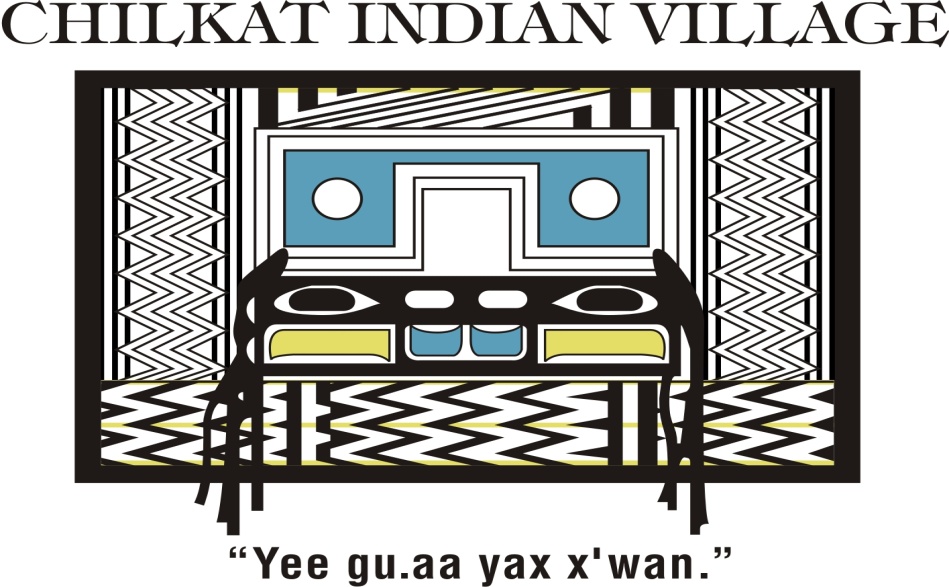 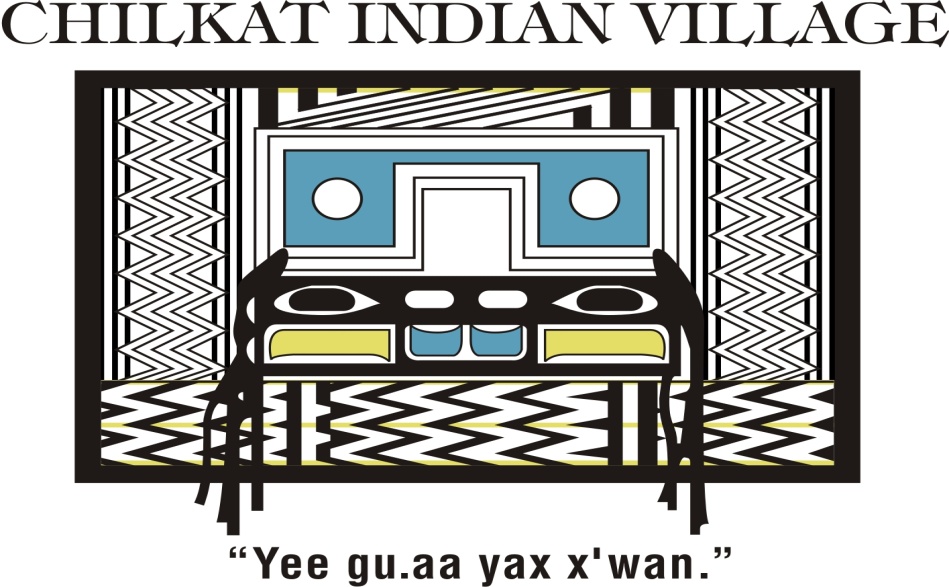 907-767-5505Fax 907-767-5408Phone Directory for Chilkat Indian Village907-767-5505Fax 907-767-5408DepartmentPhone ext.Accounting225Administrator231Environmental Planner226Environmental Specialist224Heritage Center239Heritage Center Director238Heritage Center Manager237Housing223Mercantile240Realty229Receptionist1Transportation227Tribal Chambers (conference speaker)235Tribal Services228Klukwan Library250Water Plant767-5743